Sanner’s Lake Woodstock Match Report – June 2023The usual southern Maryland early summer heat and humidity stayed away once again which meant great shooting conditions for the six competitors who made it to the June Woodstock match at Sanner’s Lake.  And once again, the scores were tight in the race for the top spots, with just five points separating the top three finishers in the combined score category.  Likewise, just five points separated the top six scores in the individual category.  See all the scores and details below.  The next Woodstock match is on July 20th, see you there!Combined Scores:	SR-21 Target 	100 yards	300 total points possible.  Ties broken by X's and then by highest individual string.  Individual Scores:	SR-21 Target    	100 yards	100 points possible.  Ties broken by X's and then by fewest hits of lowest value.  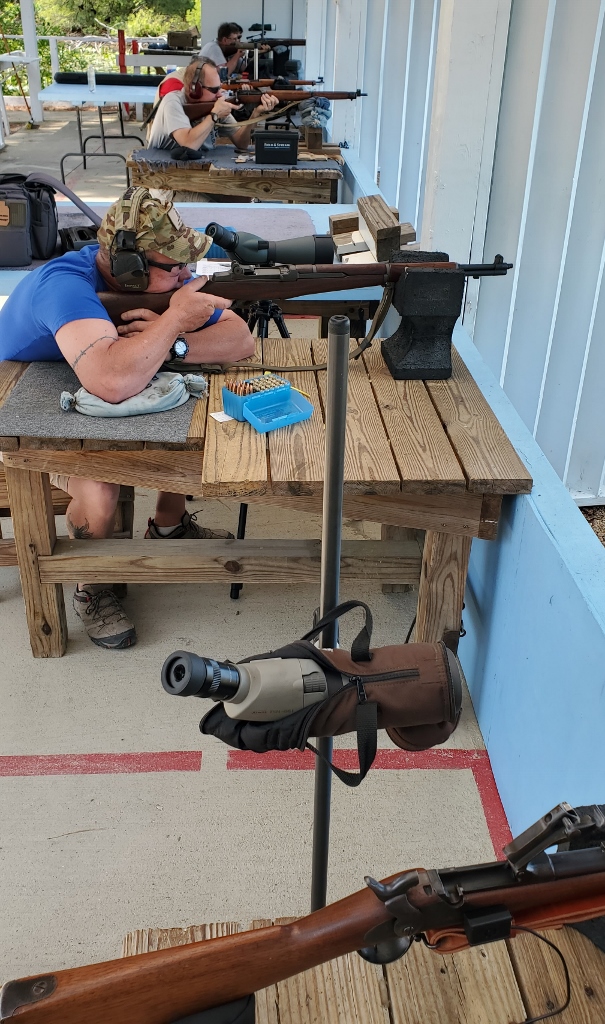 PlaceNameRifleString1XString2XString3XTotalX1Mark SwierczekTrapdoor Springfield M188496089193027812Paul StephensSwiss K3194090291127533Ron FergusonSpringfield M1 Garand93088092027304Pat PattonSpringfield M1 Garand86086085025705Alex ChungK3173079088024006Nathaniel SwiftLee-Enfield No. 4 Mk 2 7106707002080PlaceNameRifleCaliberScoreX1Mark SwierczekTrapdoor Springfield M1884.45-70 Government9602Paul StephensSwiss K317.5×55mm Swiss9403Mark SwierczekTrapdoor Springfield M1884.45-70 Government9304Ron FergusonSpringfield M1 Garand.30-06 Springfield9305Ron FergusonSpringfield M1 Garand.30-06 Springfield9206Paul StephensSwiss K317.5×55mm Swiss9117Paul StephensSwiss K317.5×55mm Swiss9028Mark SwierczekTrapdoor Springfield M1884.45-70 Government8919Ron FergusonSpringfield M1 Garand.30-06 Springfield88010Alex ChungK317.5×55mm Swiss88011Pat PattonSpringfield M1 Garand.30-06 Springfield86012Pat PattonSpringfield M1 Garand.30-06 Springfield86013Pat PattonSpringfield M1 Garand.30-06 Springfield85014Alex ChungK317.5×55mm Swiss79015Alex ChungK317.5×55mm Swiss73016Nathaniel SwiftLee-Enfield No. 4 Mk 2 .303 British71017Nathaniel SwiftLee-Enfield No. 4 Mk 2 .303 British70018Nathaniel SwiftLee-Enfield No. 4 Mk 2 .303 British670